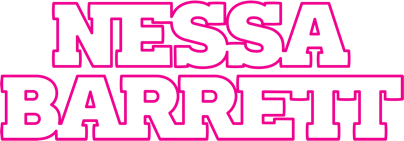 BOILERNessa Barrett is putting her foot down. After following her musical calling from her hometown in southern New Jersey to Los Angeles in 2020, the 19-year-old singer-songwriter “went a whole year of growing my platform but never sharing my truth.” No more: Pretty Poison, her debut EP via Warner Records, sets the record straight. Growing into a charting, magnetic recording artist may look pretty, but the road has held plenty of potential pitfalls. Barrett was the target of social media toxicity as a surging TikTok star in high school. She endured traumatic situations, both inside her mind and outside of her control. She had her heart broken. She fell in love. And Pretty Poison showcases that she has only gotten stronger in her unflinchingly vulnerable approach that was first introduced through piano-based pop ballad “Pain,” released in July 2020 as her debut single with Warner Records. Barrett’s healing process is captured across seven evocative, genre-defying tracks, including top-40 radio pop-punk smash “la di die” featuring legendary blink-182 drummer Travis Barker and his DTA Records signee jxdn as well as grunge-heavy lead single “i hope ur miserable until ur dead,” her first-ever Billboard Hot 100 entry. Now that she has found her voice, she will use it to champion the messages dearest to her heart. “Even more than loving music, I love helping others,” she says. “The biggest thing that I wanted to portray with my EP is just the fact that the bad times never last as long they seem they’re going to. When you keep pushing through, life just holds so many good things. I can’t wait for the moment where everyone that relates to my music finds that out for themselves.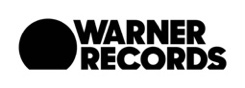 